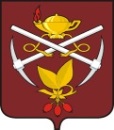 АДМИНИСТРАЦИЯ ГОРОДСКОГО ОКРУГА «ГОРОД КИЗЕЛ»ПОСТАНОВЛЕНИЕ   15.12.2021			  							     № 448 Об утверждении Административного регламента  предоставления муниципальной услуги «Перераспределение земель и (или) земельныхучастков, находящихся в государственной  или
муниципальной собственности и земельных участков, находящихся в частной собственности»В соответствии с федеральными законами от 6 октября . № 131-ФЗ «Об общих принципах организации местного самоуправления в Российской Федерации»,  от 27 июля . № 210-ФЗ «Об организации предоставления государственных и муниципальных услуг», постановлением администрации города Кизела от 20 февраля . № 123  «Об утверждении порядка разработки и утверждения административных регламентов предоставления муниципальных услуг в городе Кизеле», руководствуясь п.11 ч.2 ст.44 Устава городского округа «Город Кизел» Пермского края, администрация города КизелаПОСТАНОВЛЯЕТ:1. Утвердить прилагаемый Административный регламент  предоставления муниципальной услуги «Перераспределение земель и (или) земельных участков, находящихся в государственной или муниципальной собственности и земельных участков, находящихся в частной собственности».2. Обнародовать настоящее постановление в МБУ «Кизеловская библиотека» и разместить на официальном сайте администрации города Кизела-http://www.kizelraion.ru.3. Постановление вступает в силу с момента обнародования.4. Контроль за исполнением настоящего постановления оставляю за собой.Глава города Кизела							              А.В. Родыгин  УТВЕРЖДЕН 
постановлением администрации городского округа «Город Кизел»
от 15.12.2021  № 448АДМИНИСТРАТИВНЫЙ РЕГЛАМЕНТпредоставления муниципальной услуги«Перераспределение земель и (или) земельных участков, находящихся в государственной или муниципальной собственности, 
и земельных участков, находящихся в частной собственности»I. Общие положения 1.1. Предмет регулирования Административного регламента.1.1.1. Административный регламент предоставления муниципальной услуги «Перераспределение земель и (или) земельных участков, находящихся в государственной или муниципальной собственности, и земельных участков, находящихся в частной собственности» (далее соответственно – административный регламент, муниципальная услуга) разработан в целях повышения качества предоставления муниципальной услуги, определяет сроки и последовательность действий (административных процедур), порядок и формы контроля предоставления муниципальной услуги, порядок и формы обжалования решений и действий (бездействия) органа, предоставляющего муниципальную услугу, а также должностных лиц, муниципальных служащих, участвующих в предоставлении муниципальной услуги.1.1.2. Муниципальная услуга предоставляется в рамках полномочий, установленных пунктом 2 статьи 3.3 Федерального закона от 25 октября 2001 г. № 137-ФЗ «О введении в действие Земельного кодекса Российской Федерации».1.1.3.  Перераспределение земель и (или) земельных участков, находящихся в государственной или муниципальной собственности, 
и земельных участков, находящихся в частной собственности, допускается 
в следующих случаях: перераспределения таких земель и (или) земельных участков в границах застроенной территории, в отношении которой заключен договор о развитии застроенной территории, осуществляется в целях приведения границ земельных участков в соответствие с утвержденным проектом межевания территории; перераспределения таких земель и (или) земельных участков в целях приведения границ земельных участков в соответствие с утвержденным проектом межевания территории для исключения вклинивания, вкрапливания, изломанности границ, чересполосицы при условии, что площадь земельных участков, находящихся в частной собственности, увеличивается в результате этого перераспределения не более чем до установленных предельных максимальных размеров земельных участков; перераспределение земель и (или) земельных участков, находящихся 
в государственной или муниципальной собственности, и земельных участков, находящихся в собственности граждан и предназначенных для ведения личного подсобного хозяйства, огородничества, садоводства, индивидуального жилищного строительства, при условии, что площадь земельных участков, находящихся в собственности граждан, увеличивается в результате этого перераспределения не более чем до установленных предельных максимальных размеров земельных участков;образования земельных участков для размещения объектов капитального строительства, предусмотренных статьей 49 Земельного кодекса Российской Федерации, в том числе в целях изъятия земельных участков для государственных или муниципальных нужд. 1.2. Круг заявителей.1.2.1. В качестве заявителей выступают - физические лица, индивидуальные предприниматели, юридические лица (далее - Заявитель).1.2.2. От имени Заявителя могут выступать лица, имеющие право, 
в соответствии с законодательством Российской Федерации, представлять интересы Заявителя, либо лица, уполномоченные Заявителем в порядке, установленном законодательством Российской Федерации.1.3. Требования к порядку информирования о предоставлении муниципальной услуги.1.3.1. Информация о месте нахождения, графике работы, справочных телефонах, адресе официального сайта в информационно-телекоммуникационной сети «Интернет» (далее соответственно – официальный сайт, сеть «Интернет») органа, предоставляющего муниципальную услугу.Муниципальное казенное учреждение «Кадастровая палата» (далее – Учреждение) расположено по адресу: ул. Луначарского, 19, офис 408, 
г. Кизел, Пермский край, 618350 (здание администрации).График работы: понедельник - четверг   с 8-00 до 17-00,пятница                           с 8-00 до 15-45,перерыв                           с 12-00 до 12-45,суббота, воскресенье   -  выходные дни.Справочные телефоны: - (34255) 4 46 45.Адрес официального сайта органа, предоставляющего муниципальную услугу, в сети «Интернет», содержащего информацию о порядке предоставления муниципальной услуги:www.kizelraion.ruАдрес федеральной государственной информационной системы «Единый портал государственных и муниципальных услуг (функций)»: http://www.gosuslugi.ru/ (далее - Единый портал).1.3.2. Информация о месте нахождения, графике работы, справочных телефонах, адресе сайта в сети «Интернет» организаций, участвующих 
в предоставлении муниципальной услуги.Заявители вправе получить муниципальную услугу через краевое государственное автономное учреждение «Пермский краевой многофункциональный центр предоставления государственных 
и муниципальных услуг» (далее - МФЦ) в соответствии с соглашением 
о взаимодействии, заключенным между МФЦ и органом, предоставляющим муниципальную услугу (далее – соглашение о взаимодействии), с момента вступления в силу соглашения о взаимодействии.Информация о местонахождении, справочных телефонах и графиках работы филиалов МФЦ содержится на официальном сайте МФЦ: http://mfc.permkrai.ru./.1.3.3. Информация по вопросам предоставления муниципальной услуги и услуг, которые являются необходимыми и обязательными для предоставления муниципальной услуги, предоставляется:1.3.3.1. на информационных стендах в здании органа, предоставляющего муниципальную услугу;1.3.3.2. на официальном сайте;1.3.3.3. на Едином портале;1.3.3.4. посредством публикации в средствах массовой информации, издания информационных материалов (брошюр и буклетов);1.3.3.5. с использованием средств телефонной связи;1.3.3.6. при личном обращении в орган, предоставляющий муниципальную услугу, МФЦ;1.3.4. Заявитель имеет право на получение информации о ходе предоставления муниципальной услуги с использованием средств телефонной связи, электронной почты, Единого портала. 1.3.5. На информационных стендах в здании органа, предоставляющего муниципальную услугу, размещается следующая информация:1.3.5.1. извлечения из нормативных правовых актов, содержащих нормы, регламентирующие деятельность по предоставлению муниципальной услуги;1.3.5.2. извлечения из текста административного регламента;1.3.5.3. блок-схема предоставления муниципальной услуги;1.3.5.4. перечни документов, необходимых для предоставления муниципальной услуги;1.3.5.5. перечень услуг, которые являются необходимыми и обязательными для предоставления муниципальной услуги;1.3.5.6. образцы оформления документов, необходимых для предоставления муниципальной услуги, и требования к ним;1.3.5.7. информация о местонахождении, справочных телефонах, адресе официального сайта и электронной почты, графике работы органа, предоставляющего муниципальную услугу;1.3.5.8. график приема заявителей должностными лицами, муниципальными служащими органа, предоставляющего муниципальную услугу;1.3.5.9. информация о сроках предоставления муниципальной услуги;1.3.5.10. основания для отказа в приеме документов, необходимых для предоставления муниципальной услуги;1.3.5.11. основания для отказа в предоставлении муниципальной услуги;1.3.5.12. порядок информирования о ходе предоставления муниципальной услуги;1.3.5.13. порядок получения консультаций;1.3.5.14. порядок обжалования решений, действий (бездействия) органа, предоставляющего муниципальную услугу, должностных лиц, муниципальных служащих органа, предоставляющего муниципальную услугу;1.3.5.15. иная информация, необходимая для предоставления муниципальной услуги.II. Стандарт предоставления муниципальной услуги2.1. Наименование муниципальной услуги.2.1.1. Перераспределение земель и (или) земельных участков, находящихся в государственной или муниципальной собственности, и земельных участков, находящихся в частной собственности.2.2. Наименование органа местного самоуправления, предоставляющего муниципальную услугу.2.2.1. Органом, уполномоченным на предоставление муниципальной услуги, является МКУ «Кадастровая палата».2.2.2. При предоставлении муниципальной услуги орган, предоставляющий муниципальную услугу, осуществляет взаимодействие 
с Управлением Федеральной службы государственной регистрации, кадастра и картографии по Пермскому краю, Федеральной налоговой службой России.2.2.3. Орган, предоставляющий муниципальную услугу, не вправе требовать от заявителя:2.2.3.1. представления документов и информации или осуществления действий, представление или осуществление которых не предусмотрено нормативными правовыми актами, регулирующими отношения, возникающие в связи с предоставлением муниципальной услуги;2.2.3.2. представления документов и информации, в том числе подтверждающих внесение заявителем платы за предоставление муниципальной услуги, которые находятся в распоряжении органа предоставляющего муниципальные услуги, иных государственных органов, органов местного самоуправления либо подведомственных государственным органам или органам местного самоуправления организаций, участвующих 
в предоставлении предусмотренных частью 1 статьи 1 Федерального закона 
от 27 июля 2010 г. № 210-ФЗ «Об организации предоставления государственных и муниципальных услуг» государственных и муниципальных услуг, в соответствии с нормативными правовыми актами Российской Федерации, нормативными правовыми актами Пермского края, муниципальными правовыми актами. Заявитель вправе представить указанные документы и информацию в орган, предоставляющий муниципальную услугу, по собственной инициативе;2.2.3.3. осуществления действий, в том числе согласований, необходимых для предоставления муниципальной услуги и связанных с обращением в иные государственные органы, органы местного самоуправления, организации, за исключением получения услуг и получения документов и информации, предоставляемых в результате предоставления услуг, которые являются необходимыми и обязательными для предоставления государственных, муниципальной услуги.2.3. Результат предоставления муниципальной услуги.2.3.1. выдача (направление) заявителю постановления администрации города  Кизела об утверждении схемы расположения земельного участка, или согласия на заключение соглашения о перераспределении земельных участков в соответствии с утвержденным проектом межевания территории, или решение об отказе в заключении соглашения о перераспределении земельных участков.  2.3.2. после предоставления заявителем (представителем заявителя) выписки из Единого государственного реестра недвижимости на образуемые в результате перераспределения земельные участки, результатом  предоставления муниципальной услуги является выдача (направление) проекта соглашения о перераспределении земельных участков или решение об отказе в заключении соглашения о перераспределении земельных участков. 2.4. Срок предоставления муниципальной услуги.2.4.1. Тридцать календарных дней для подготовки документов, указанных в п.2.3.1.2.4.1.1. В случае если схема расположения земельного участка, 
в соответствии с которой предстоит образовать земельный участок, подлежит согласованию в соответствии со статьей 3.5 Федерального закона от 25 октября 2001 года N 137-ФЗ «О введении в действие Земельного кодекса Российской Федерации», срок может быть продлен не более чем до сорока пяти дней со дня поступления заявления о перераспределении земельных участков. О продлении срока рассмотрения указанного заявления уполномоченный орган уведомляет Заявителя.2.4.2. Тридцать календарных дней после представления сведений из  Единого государственного реестра недвижимости на земельные участки, образуемые в результате перераспределения, для подготовки документов, указанных в п.2.3.2.2.4.3.	Срок принятия решения о предоставлении муниципальной услуги - 25 календарных дней.2.4.3.1. Срок принятия решения о заключения соглашения 
о перераспределении земель и (или) земельных участков - 25 календарных дней со дня представления в орган, предоставляющий муниципальную услугу, выписки из Единого государственного реестра недвижимости об объекте недвижимости земельного участка или земельных участков, образованных в результате перераспределения. 2.4.4. Срок возврата заявления: в течение 10 календарных дней со дня поступления заявления о перераспределении земельных участков.2.4.5. Срок выдачи (направления по адресу, указанному в заявлении, либо через МФЦ) Заявителю постановления об утверждении схемы расположения земельного участка, решения о согласии на заключение соглашения либо решения об отказе в заключение соглашения о перераспределении земельных участков (в форме письма) не должен превышать 5 дней со дня принятия соответствующего решения.2.4.6. В случае представления Заявителем документов, необходимых, 
в соответствии с нормативными правовыми актами, для предоставления муниципальной услуги через МФЦ срок предоставления муниципальной услуги исчисляется со дня регистрации переданных МФЦ таких документов 
в орган, предоставляющий муниципальную услугу.2.5. Перечень нормативных правовых актов, регулирующих отношения, возникающие в связи с предоставлением муниципальной услуги.2.5.1. Предоставление муниципальной услуги осуществляется 
в соответствии с:Конституцией Российской Федерации, принятой всенародным голосованием 12 декабря 1993 г. («Российская газета», № 7 от 21 января 
2009 г.);Гражданским кодексом Российской Федерации;Земельным кодексом Российской Федерации;Градостроительным кодексом Российской Федерации;Федеральным законом от 25 октября 2001 г. № 137-ФЗ «О введении 
в действие Земельного кодекса Российской Федерации»;Федеральным законом от 06 октября 2003 г. № 131-ФЗ «Об общих принципах организации местного самоуправления в Российской Федерации»;Федеральным законом от 27 июля 2010 г. № 210-ФЗ «Об организации предоставления государственных и муниципальных услуг» (далее – Федеральный закон № 210-ФЗ);Федеральным законом от 13 июля 2015 г. № 218-ФЗ «О государственной регистрации недвижимости»;Федеральным законом от 24 июля 2007 г. № 221-ФЗ «О кадастровой деятельности»;Приказом Министерства экономического развития Российской Федерации от 27 ноября 2014 г. № 762 «Об утверждении требований 
к подготовке схемы расположения земельного участка или земельных участков на кадастровом плане территории и формату схемы расположения земельного участка или земельных участков на кадастровом плане территории при подготовке схемы расположения земельного участка или земельных участков на кадастровом плане территории в форме электронного документа, формы схемы расположения земельного участка или земельных участков на кадастровом плане территории, подготовка которой осуществляется в форме документа на бумажном носителе»;Уставом  городского округа «Город Кизел».2.6. Исчерпывающий перечень документов, необходимых в соответствии с законодательными или иными нормативными правовыми актами для предоставления муниципальной услуги.2.6.1.	Исчерпывающий перечень документов, необходимых 
для предоставления муниципальной услуги:2.6.1.1. заявление на предоставление муниципальной услуги (заявление о перераспределении земельных участков) согласно приложению 1 к настоящему административному регламенту (далее – заявление); 2.6.1.2. копия документа, удостоверяющего личность Заявителя, являющегося физическим лицом, либо личность представителя физического или юридического лица;2.6.1.3. копия документа, удостоверяющего права (полномочия) представителя физического или юридического лица, если с заявлением обращается представитель Заявителя (заявителей);2.6.1.4. копия заверенного перевода на русский язык документов 
о государственной регистрации юридического лица в соответствии 
с законодательством иностранного государства в случае, если заявителем является иностранное юридическое лицо.2.6.1.5. оригинал схемы расположения земельного участка в случае, если отсутствует проект межевания территории, в границах которой осуществляется перераспределение земельных участков;2.6.1.6. копии правоустанавливающих или правоудостоверяющих документов на земельный участок, принадлежащий заявителю, в случае, если право собственности не зарегистрировано в Едином государственном реестре недвижимости;2.6.2. Тексты документов, представляемых для оказания муниципальной услуги, должны быть написаны разборчиво, наименования юридических лиц без сокращения, с указанием их мест нахождения. Фамилии, имена и отчества (при наличии) физических лиц, адреса их мест жительства должны быть написаны полностью.2.7. Исчерпывающий перечень документов, необходимых, в соответствии с нормативными правовыми актами, для предоставления муниципальной услуги, которые находятся в распоряжении государственных органов, органов местного самоуправления и иных органов, участвующих в предоставлении муниципальной услуги.2.7.1.	Для рассмотрения заявления и документов о предоставлении муниципальной услуги орган, предоставляющий муниципальную услугу, запрашивает в рамках межведомственного электронного взаимодействия следующие документы:2.7.1.1. выписку из Единого государственного реестра недвижимости 
(на земельный участок);2.7.1.2. выписку из Единого государственного реестра о юридическом лице или индивидуальном предпринимателе, являющемся Заявителем, ходатайствующим о предоставлении земельного участка.2.7.2.	Заявитель вправе самостоятельно представить указанные документы. Непредставление Заявителем указанных документов не является основанием для отказа Заявителю в предоставлении услуги.2.8. Исчерпывающий перечень оснований для отказа в приеме документов, необходимых для предоставления муниципальной услуги.2.8.1.	Основанием для отказа в приеме документов, необходимых для предоставления муниципальной услуги является:2.8.1.1. представление документов, имеющих подчистки либо приписки, зачеркнутые слова и иные неоговоренные исправления, а также документов, исполненных карандашом.2.8.1.2. заявление подано лицом, не уполномоченным совершать такого рада действия;2.8.1.3. в заявление не указан заявитель и (или) его адрес;2.8.1.4.  заявление не подписано.2.8.2. Заявителю отказывается в приеме документов до момента регистрации поданных заявителем документов в органе, предоставляющем муниципальную услугу, МФЦ.2.9. Исчерпывающий перечень оснований для возврата заявления 
в предоставлении муниципальной услуги заявителю.2.9.1. В течение десяти дней со дня поступления заявления 
о перераспределении земельных участков орган, предоставляющий муниципальную услугу, возвращает заявление заявителю в случае:2.9.1.1. несоответствия заявления положениям пункта 2 статьи 39.29 Земельного кодекса Российской Федерации; 2.9.1.2. если заявление подано в иной уполномоченный орган;2.9.1.3. представление заявителем неполного комплекта документов, предусмотренных пунктом 2.6.1 настоящего административного регламента; 2.10. Исчерпывающий перечень оснований для отказа в предоставлении муниципальной услуги.2.10.1. Орган, предоставляющий муниципальную услугу, принимает решение об отказе в предоставлении муниципальной услуги в случае:	2.10.1.1. Заявление о перераспределении земельных участков подано 
в случаях, не предусмотренных пунктом 1 статьи 39.28 Земельного кодекса Российской Федерации;2.10.1.2. не представлено в письменной форме согласие лиц, указанных 
в пункте 4 статьи 11.2 Земельного кодекса Российской Федерации, если земельные участки, которые предлагается перераспределить, обременены правами указанных лиц;2.10.1.3. на земельном участке, на который возникает право частной собственности, в результате перераспределения земельного участка, находящегося в частной собственности, и земель и (или) земельных участков, находящихся в государственной или муниципальной собственности, будут расположены здание, сооружение, объект незавершенного строительства, находящиеся в государственной или муниципальной собственности, 
в собственности других граждан или юридических лиц, за исключением сооружения (в том числе сооружения, строительство которого не завершено), размещение которого допускается на основании сервитута, публичного сервитута, или объекта, размещенного в соответствии с пунктом 3 статьи 39.36 Земельного кодекса Российской Федерации;2.10.1.4. проектом межевания территории или схемой расположения земельного участка предусматривается перераспределение земельного участка, находящегося в частной собственности, и земель и (или) земельных участков, находящихся в государственной или муниципальной собственности и изъятых из оборота или ограниченных в обороте, за исключением случаев, если такое перераспределение осуществляется в соответствии с проектом межевания территории с земельными участками, указанными в подпункте 7 пункта 5 статьи 27 Земельного кодекса Российской Федерации;2.10.1.5. образование земельного участка или земельных участков предусматривается путем перераспределения земельного участка, находящегося в частной собственности, и земель и (или) земельного участка, находящихся в государственной или муниципальной собственности и зарезервированных для государственных или муниципальных нужд;2.10.1.6. проектом межевания территории или схемой расположения земельного участка предусматривается перераспределение земельного участка, находящегося в частной собственности, и земельного участка, находящегося в государственной или муниципальной собственности и являющегося предметом аукциона, извещение о проведении которого размещено в соответствии с пунктом 19 статьи 39.11 Земельного кодекса Российской Федерации, либо в отношении такого земельного участка принято решение о предварительном согласовании его предоставления, срок действия которого не истек;2.10.1.7. образование земельного участка или земельных участков предусматривается путем перераспределения земельного участка, находящегося в частной собственности, и земель и (или) земельных участков, которые находятся в государственной или муниципальной собственности, и, в отношении которых подано заявление о предварительном согласовании предоставления земельного участка или заявление о предоставлении земельного участка, и не принято решение об отказе в этом предварительном согласовании или этом предоставлении;2.10.1.8. в результате перераспределения земельных участков площадь земельного участка, на который возникает право частной собственности, будет превышать установленные предельные максимальные размеры земельных участков;2.10.1.9. образование земельного участка или земельных участков предусматривается путем перераспределения земельного участка, находящегося в частной собственности, и земель, из которых возможно образовать самостоятельный земельный участок без нарушения требований, предусмотренных статьей 11.9 Земельного кодекса Российской Федерации, 
за исключением случаев перераспределения земельных участков в соответствии с подпунктами 1 и 4 пункта 1 статьи 39.28 Земельного кодекса Российской Федерации;2.10.1.10. границы земельного участка, находящегося в частной собственности, подлежат уточнению в соответствии с Федеральным законом 
от 13 июля 2015 г. № 218-ФЗ «О государственной регистрации недвижимости»;2.10.1.11. имеются основания для отказа в утверждении схемы расположения земельного участка, предусмотренные пунктом 16 статьи 11.10 Земельного кодекса Российской Федерации;2.10.1.12. приложенная к заявлению о перераспределении земельных участков схема расположения земельного участка разработана с нарушением требований к образуемым земельным участкам или не соответствует утвержденным проекту планировки территории, землеустроительной документации, положению об особо охраняемой природной территории;2.10.11.13. земельный участок, образование которого предусмотрено схемой расположения земельного участка, расположен в границах территории, в отношении которой утвержден проект межевания территории;2.10.11.14. в случае, если площадь земельного участка, на который возникает право частной собственности, превышает площадь такого земельного участка, указанную в схеме расположения земельного участка или проекте межевания территории, в соответствии с которыми такой земельный участок был образован, более чем на десять процентов.2.10.2. Решение об отказе в предоставлении муниципальной услуги должно быть обоснованным и содержать указание на все основания отказа, предусмотренные пунктами 2.10.1 настоящего административного регламента.2.11. Исчерпывающий перечень оснований для приостановления предоставления муниципальной услуги.2.11.1. Оснований для приостановления сроков предоставления муниципальной услуги действующим законодательством не предусмотрено. 2.12. Перечень услуг, которые являются необходимыми и обязательными для предоставления муниципальной услуги, в том числе сведения о документе (документах), выдаваемом (выдаваемых) организациями, участвующими в предоставлении муниципальной услуги.2.12.1. Для предоставления услуги заинтересованному лицу необходимо обратиться к аттестованному кадастровому инженеру с целью подготовки схемы границ земельного участка, включающей графическое описание местоположения границ земельного участка и перечень координат характерных точек этих границ в системе координат, установленной для ведения Единого государственного реестра недвижимости. 2.13. Порядок, размер и основания взимания государственной пошлины или иной платы, взимаемой за предоставление муниципальной услуги.2.13.1. Государственная пошлина, иная плата за предоставление муниципальной услуги не взимается.2.14. Максимальный срок ожидания в очереди при подаче заявления 
о предоставлении муниципальной услуги и при получении результата предоставления муниципальной услуги.2.14.1. Максимальное время ожидания в очереди при подаче заявления и документов, обязанность по представлению которых возложена на Заявителя, 
для предоставления муниципальной услуги не должно превышать 15 минут.2.14.2. Максимальное время ожидания в очереди при получении результата предоставления муниципальной услуги не должно превышать 15 минут.2.15. Срок и порядок регистрации заявления о предоставлении муниципальной услуги.2.15.1. Заявление и документы, обязанность по представлению которых возложена на заявителя, для предоставления муниципальной услуги, в том числе в электронной форме, подлежит регистрации в течение трех дней 
с момента поступления.2.15.2. Заявление и документы, обязанность по представлению которых возложена на заявителя, для предоставления муниципальной услуги, поданное в МФЦ, подлежит регистрации в день поступления документов.2.16. Требования к помещениям, в которых предоставляется муниципальная услуга, к залу ожидания, местам для заполнения заявления 
о предоставлении муниципальной услуги, информационным стендам 
с образцами их заполнения и перечнем документов, необходимых для предоставления муниципальной услуги, в том числе к обеспечению доступности для инвалидов указанных объектов в соответствии 
с законодательством Российской Федерации о социальной защите инвалидов.2.16.1. Здание, в котором предоставляется муниципальная услуга, должно находиться в зоне пешеходной доступности от остановок общественного транспорта. Вход в здание должен быть оборудован удобной лестницей с поручнями, а также пандусами для беспрепятственного передвижения инвалидных колясок, детских колясок.2.16.2. Прием заявителей осуществляется в специально выделенных 
для этих целей помещениях. Места ожидания и приема заявителей (их представителей) должны соответствовать комфортным условиям для заявителей (их представителей), в том числе для лиц с ограниченными возможностями здоровья, и оптимальным условиям работы специалистов.Места для приема заявителей (их представителей) должны быть оборудованы информационными табличками (вывесками) с указанием:номера кабинета (окна);фамилии, имени, отчества и должности специалиста, осуществляющего предоставление муниципальной услуги или информирование о предоставлении муниципальной услуги.Места ожидания должны быть оборудованы стульями, кресельными секциями, скамьями (банкетками). Количество мест ожидания определяется исходя из фактической нагрузки и возможностей для их размещения в здании, но не может составлять менее 5 мест.Места для заполнения документов должны быть оборудованы стульями, столами (стойками) и обеспечены образцами заполнения документов, бланками документов и канцелярскими принадлежностями.2.16.3.	Информационные стенды должны содержать полную 
и актуальную информацию о порядке предоставления муниципальной услуги. Тексты информационных материалов, которые размещаются 
на информационных стендах, в соответствии с пунктом 1.3.5 административного регламента, печатаются удобным для чтения шрифтом, без исправлений, с выделением наиболее важной информации полужирным начертанием или подчеркиванием.2.16.4. В соответствии с законодательством Российской Федерации 
о социальной защите инвалидов им обеспечиваются:2.16.4.1. условия беспрепятственного доступа к объекту (зданию, помещению), в котором она предоставляется, а также для беспрепятственного пользования транспортом, средствами связи и информации;2.16.4.2. возможность самостоятельного передвижения по территории, 
на которой расположены объекты (здания, помещения), в которых предоставляются услуги, а также входа в такие объекты и выхода из них, посадки в транспортное средство и высадки из него, в том числе 
с использованием кресла-коляски;2.16.4.3. сопровождение инвалидов, имеющих стойкие расстройства функции зрения и самостоятельного передвижения;2.16.4.4. надлежащее размещение оборудования и носителей информации, необходимых для обеспечения беспрепятственного доступа инвалидов 
к объектам (зданиям, помещениям), в которых предоставляются услуги, 
и к услугам с учетом ограничений их жизнедеятельности;2.16.4.5.	дублирование необходимой для инвалидов звуковой и зрительной информации, а также надписей, знаков и иной текстовой и графической информации знаками, выполненными рельефно-точечным шрифтом Брайля;2.16.4.6.	допуск сурдопереводчика и тифлосурдопереводчика;2.16.4.7.	допуск на объекты (здания, помещения), в которых предоставляются услуги, собаки-проводника при наличии документа, подтверждающего ее специальное обучение и выдаваемого по форме и в порядке, которые определяются федеральным органом исполнительной власти, осуществляющим функции по выработке и реализации государственной политики и нормативно-правовому регулированию в сфере социальной защиты населения;2.16.4.8.	оказание инвалидам помощи в преодолении барьеров, мешающих получению ими услуг наравне с другими лицами.2.16.5. На каждой стоянке (остановке) автотранспортных средств около органа, предоставляющего муниципальную услугу выделяется не менее 10 процентов мест (но не менее одного места) для парковки специальных автотранспортных средств инвалидов. Указанные места для парковки не должны занимать иные транспортные средства. Инвалиды пользуются местами для парковки специальных автотранспортных средств бесплатно.2.17.	Показатели доступности и качества муниципальной услуги.2.17.1.	Показатели доступности и качества предоставления муниципальной услуги:2.17.1.1 количество взаимодействий заявителя с должностными лицами, муниципальными служащими при предоставлении муниципальной услуги не превышает 2, продолжительность - не более 10 минут;2.17.1.2 возможность получения муниципальной услуги в МФЦ, 
в соответствии с соглашением о взаимодействии, с момента вступления в силу соглашения о взаимодействии;2.17.1.3 соответствие информации о порядке предоставления муниципальной услуги в местах предоставления муниципальной услуги на информационных стендах, официальном сайте, Едином портале требованиям нормативных правовых актов Российской Федерации, Пермского края;2.17.1.4 возможность получения заявителем информации о ходе предоставления муниципальной услуги по электронной почте, на Едином портале;2.17.1.5 соответствие мест предоставления муниципальной услуги (мест ожидания, мест для заполнения документов) требованиям пункта 2.16 административного регламента.2.18. Иные требования, в том числе учитывающие особенности предоставления муниципальной услуги в многофункциональных центрах предоставления государственных и муниципальных услуг и особенности предоставления муниципальной услуги в электронной форме.2.18.1. Информация о муниципальной услуге:2.18.1.1. внесена в реестр муниципальных услуг (функций), предоставляемых органами местного самоуправления муниципальных образований Пермского края;2.18.1.2. размещена на Едином портале.2.18.2. В случае обеспечения возможности предоставления муниципальной услуги в электронной форме Заявитель (его представитель) вправе направить документы, указанные в пункте 2.6 административного регламента, в электронной форме следующими способами:2.18.2.1. по электронной почте органа, предоставляющего муниципальную услугу;2.18.2.2. через Единый портал;2.18.3. Заявление о предоставлении муниципальной услуги и документы, необходимые для предоставления муниципальной услуги, представляемые 
в форме электронных документов, подписываются электронной подписью, вид которой предусмотрен законодательством Российской Федерации. 2.18.4. Заявитель вправе подать документы, указанные в пункте 2.6 административного регламента, в МФЦ в соответствии с соглашением 
о взаимодействии, с момента вступления в силу соглашения о взаимодействии.III. Состав, последовательность и сроки выполнения административных процедур (действий), требования к порядку их выполнения, в том числе особенности выполнения административных процедур (действий) в электронной форме3.1. Организация предоставления муниципальной услуги включает в себя следующие административные процедуры:3.1.1. прием, регистрация заявления о предоставлении муниципальной услуги и документов, необходимых для предоставления муниципальной услуги; 3.1.2. рассмотрение документов, необходимых для предоставления муниципальной услуги и принятие решения о предоставлении (об отказе 
в предоставлении) муниципальной услуги; 3.1.3. выдача (направление) заявителю принятых решений;3.1.4. проведение заявителем кадастровых работ и осуществление государственного кадастрового учета;3.1.5. прием, регистрация выписки из ЕГРН  
 необходимой для предоставления муниципальной услуги, после проведения заявителем кадастровых работ и осуществление государственного кадастрового учета;3.1.6. рассмотрение документов и подготовка проекта соглашения о перераспределении земель и (или) земельных участков; 3.1.7. выдача (направление) заявителю соглашения о перераспределении земель и (или) земельных участков.3.2. Блок-схема предоставления муниципальной услуги приведена 
в приложении 3 к административному регламенту.3.3. Прием, регистрация заявления о предоставлении муниципальной услуги и документов, необходимых для предоставления муниципальной услуги.3.3.1. Основанием для начала административной процедуры является подача заявителем (его представителем) заявления, необходимого для предоставления муниципальной услуги в орган, предоставляющий муниципальную услугу, МФЦ с приложением документов, указанных в пункте 2.6.1 настоящего административного регламента. Заявление, необходимое для предоставления муниципальной услуги, может быть представлено заявителем (его представителем):3.3.1.1. при личном обращении в орган, предоставляющий муниципальную услугу;3.3.1.2. в электронной форме через Единый портал;3.3.1.3. посредством почтовой связи на бумажном носителе;3.3.1.4. по электронной почте организации, предоставляющей муниципальную услугу.3.3.1.5. при обращении в МФЦ, в соответствии с соглашением 
о взаимодействии, с момента вступления в силу соглашения о взаимодействии.3.3.2. Ответственным за исполнение данной административной процедуры является должностное лицо Учреждения, (далее – ответственный  исполнитель) осуществившее прием заявления. 3.3.3. Заявление о предоставлении муниципальной услуги, в том числе 
в электронной форме, подлежит регистрации в течение трех календарных дней с момента поступления в орган, предоставляющий муниципальную услугу.3.3.4. Ответственный за исполнение административной процедуры выполняет следующие действия:3.3.4.1 устанавливает предмет обращения, личность подающего заявление, его полномочия по предоставлению заявления; 3.3.4.2 проверяет представленные документы на соответствие требованиям, установленным пунктом 2.8. административного регламента;При установлении несоответствия представленных документов требованиям административного регламента, ответственный за исполнение административной процедуры уведомляет заявителя либо его представителя 
о наличии препятствий для приема документов, объясняет заявителю содержание выявленных недостатков в представленных документах, предлагает принять меры по их устранению.Если недостатки, препятствующие приему документов, могут быть устранены в ходе приема, они устраняются незамедлительно.В случае невозможности устранения выявленных недостатков в течение приема, документы возвращаются заявителю.По требованию заявителя ответственный за исполнение административной процедуры готовит письменный мотивированный отказ 
в приеме документов, за подписью руководителя Учреждения, срок подготовки, которого не может превышать 1 рабочий день. Принятие органом, предоставляющим муниципальную услугу, решения об отказе в приеме документов, необходимых для предоставления муниципальной услуги, не препятствует повторному обращению Заявителя за предоставлением муниципальной услуги после устранения причин, послуживших основанием для принятия органом, предоставляющим муниципальную услугу, указанного решения;3.3.4.3.	регистрирует заявление о предоставлении муниципальной услуги с представленными документами в соответствии с требованиями нормативных правовых актов, правил делопроизводства, установленных 
в органе, предоставляющем муниципальную услугу;3.3.4.4 передает заявителю второй экземпляр заявления с отметкой 
о приеме;3.3.4.5. в случае подачи документов через МФЦ специалист МФЦ оформляет расписку в получении от заявителя документов с указанием их перечня и даты их получения органом, предоставляющим муниципальную услугу, а также с указанием перечня документов, которые будут получены 
по межведомственным запросам.3.3.5.	В случае подачи заявления в электронной форме через Единый портал заявление о предоставлении муниципальной услуги с прикрепленными к нему сканированными копиями документов поступают ответственному за исполнение административной процедуры.После поступления заявления ответственному за исполнение административной процедуры в личном кабинете на Едином портале отображается статус заявки «Принято от заявителя».3.3.5.1. Ответственный за исполнение административной процедуры проверяет заявление и представленные документы на соответствие требованиям пункта 2.8 административного регламента.Если представленные документы не соответствуют установленным требованиям, ответственный за исполнение административной процедуры готовит уведомление об отказе в приеме документов. Срок подготовки уведомления об отказе в приеме документов не должен превышать 1 рабочего дня.В личном кабинете на Едином портале в данном случае отображается статус «Отказ», в поле «Комментарий» отображается текст «В приеме документов отказано», а также указывается причина отказа в приеме документов.В случае соответствия документов установленным требованиям ответственный за исполнение административной процедуры регистрирует заявление с пакетом документов.В личном кабинете на Едином портале отображается статус «Промежуточные результаты от ведомства», в поле «Комментарий» отображается текст следующего содержания: «Ваше заявление принято 
в работу. Вам необходимо подойти «дата» к «время» в ведомство 
с оригиналами документов».3.3.6. Прием заявления и документов в МФЦ осуществляется 
в соответствии с соглашением о взаимодействии, заключенным между МФЦ 
и органом, предоставляющим муниципальную услугу.3.3.7. Результатом административной процедуры является регистрация заявления и документов Заявителя в установленном порядке или отказ в приеме документов по основаниям, установленным пунктом 2.8 административного регламента.3.4. Рассмотрение документов, необходимых для предоставления муниципальной услуги и принятие решения о предоставлении (об отказе 
в предоставлении) муниципальной услуги.3.4.1. Основанием для начала административной процедуры является получение документов, необходимых для предоставления муниципальной услуги.3.4.2. Ответственным за исполнение административной процедуры является специалист Учреждения, в соответствии с должностными обязанностями (далее – ответственный за исполнение административной процедуры).3.4.3. Ответственный за исполнение административной процедуры:3.4.3.1.Рассматривает заявление и документы на соответствие требованиям законодательства Российской Федерации и настоящему административному регламенту.3.4.3.2. Запрашивает в рамках межведомственного информационного взаимодействия (в случае если документы не представлены заявителем 
по собственной инициативе) документы, установленные административным регламентом.Срок подготовки и направления межведомственных запросов 
не может превышать трех рабочих дней со дня регистрации заявления 
от заявителя в органе, предоставляющем муниципальную услугу.Ответственным за подписание межведомственного запроса является руководитель Учреждения.Срок подготовки и направления ответа на межведомственный запрос 
не может превышать пяти рабочих дней со дня поступления межведомственного запроса в орган или организацию, предоставляющие документ и информацию если иные сроки подготовки и направления ответа 
на межведомственный запрос не установлены федеральными законами, правовыми актами Правительства Российской Федерации и принятыми 
в соответствии с федеральными законами нормативными правовыми актами Пермского края.В случае поступления в орган, предоставляющий муниципальную услугу, ответа на межведомственный запрос, свидетельствующего об отсутствии документа и (или) информации, необходимых для предоставления муниципальной услуги ответственный за исполнение административной процедуры, уведомляет заявителя о получении такого ответа и предлагает заявителю представить документ и (или) информацию, необходимые для предоставления муниципальной услуги в течение 5 рабочих дней со дня направления уведомления.Результатом является получение документов, необходимых для предоставления государственной услуги.3.4.3.3. В случае, если земельный участок предстоит образовать путем перераспределения земельного участка, находящегося в частной собственности, и земель (или) земельных участков, находящихся в государственной или муниципальной собственности, и к заявлению о предварительном согласовании перераспределения земельных участков заявителем представлена схема на бумажном носителе, обеспечивается подготовка схемы расположения земельного участка в форме электронного документа. 3.4.3.4. Ответственный за исполнение административной процедуры рассмотрев заявление и приложенные к нему документы, проводит экспертизу на наличие либо отсутствие оснований для отказа, предусмотренных пунктом 2.10 административного регламента, по результатам которой осуществляет подготовку одного из следующих документов:3.4.3.4.1. проекта постановления об утверждении схемы расположения земельного участка, находящегося в частной собственности, и земель (или) земельных участков, находящихся в государственной или муниципальной собственности с приложением указанной схемы (далее – Постановление об утверждении схемы);3.4.3.4.2. проекта решения о согласии на заключение соглашения о перераспределения земельных участков; 3.4.3.4.3. проекта решения об отказе в заключении соглашения 
о перераспределении земельных участков при наличии оснований, предусмотренных пунктом 2.10 административного регламента (в форме письма).Решение об отказе в заключении соглашения о перераспределении земельных участков должно быть обоснованным и содержать указание на все основания отказа.3.4.3.5. Ответственный за исполнение инициирует процедуру согласования, утверждения и подписания решения в установленном порядке, осуществляет мониторинг процесса согласования и подписания, в части соблюдения сроков.3.4.3.6. Результатом административной процедуры являются:         издание Постановления об утверждении схемы либо решение  на заключение соглашения о перераспределении земельных участков;подписание и регистрация решения об отказе в заключении соглашения 
о перераспределении земельных участков (в форме письма).3.5. Выдача (направление) заявителю принятых решений.3.5.1. Основанием для начала административной процедуры является издание Постановления об утверждении схемы, решения о согласовании перераспределения земельных участков,  или решения об отказе в заключении соглашения о перераспределении земельных участков (в форме письма).3.5.2. Ответственным за исполнение административной процедуры является специалист Учреждения (далее – ответственный за исполнение административной процедуры). 3.5.3. Ответственный за исполнение административной процедуры:выдает под роспись Заявителю постановление об утверждении схемы расположения земельного участка, находящегося в частной собственности, и земель (или) земельных участков, находящихся в государственной или муниципальной собственности с приложением указанной схемы, либо решения о согласовании перераспределения земельных участков в соответствии с утвержденным проектом межевания территории или направляет ему данное решение заказным письмом по адресу, указанному в заявлении;выдает под роспись Заявителю решение об отказе в заключении соглашения о перераспределении земельных участков (в форме письма) или направляет ему данное решение заказным письмом по адресу, указанному в заявлении. В случае обращения за получением муниципальной услуги в МФЦ, постановление о заключении соглашения и проект соглашения об установлении сервитута в трех экземплярах или решение об отказе в установлении сервитута (в форме письма) заявитель получает в МФЦ, если иной способ получения не указан заявителем.3.5.4. В случае предоставления услуги с использованием Единого портала в личном кабинете на Едином портале отображается статус «Исполнено», в поле «Комментарий» отображается текст следующего содержания «Принято решение о предоставлении услуги». Вам необходимо подойти за решением в ведомство «дата» к «время».В случае отказа в предоставлении услуги в личном кабинете на Едином портале отображается статус «Отказ», в поле «Комментарий» отображается текст следующего содержания «Принято решение об отказе в оказании услуги, на основании «причина отказа».3.5.5. Результатом административной процедуры является выдача (направление) Заявителю Постановления об утверждении схемы, решения о согласовании или решения об отказе в заключении соглашения о перераспределении земельных участков (в форме письма).3.6. Лицо, по заявлению которого принято Постановление 
об утверждении схемы либо решения о согласовании, обеспечивает выполнение кадастровых работ в целях государственного кадастрового учета земельных участков, которые образуются в результате перераспределения, и обращается с заявлением о государственном кадастровом учете таких земельных участков.3.7. Рассмотрение документов после предоставления сведений из Единого государственного реестра недвижимости о земельных участках, образованных в результате перераспределения и подготовка проекта соглашения о перераспределении земель и (или) земельных участков.3.7.1. Основанием для начала административной процедуры является поступление Ответственному за исполнение административной процедуры  выписки из Единого государственного реестра недвижимости о земельном участке или земельных участков, образуемых в результате перераспределения.3.7.2. Ответственным за исполнение административной процедуры является специалист Учреждения  (далее – ответственный за исполнение административной процедуры).3.7.3. Ответственный за исполнение административной процедуры:3.7.3.1. осуществляет подготовку проекта соглашения 
о перераспределении земель и (или) земельных участков;3.7.3.2. инициирует процедуру согласования, утверждения и подписания проекта соглашения о перераспределении земель и (или) земельных участков в установленном порядке,3.7.3.3. осуществляет мониторинг процесса согласования и подписания проекта соглашения о перераспределении земель и (или) земельных участков 
в части соблюдения сроков.3.8. Выдача (направление) заявителю соглашения о перераспределении земель и (или) земельных участков.3.8.1. Основанием для начала административной процедуры является подготовка проекта соглашения о перераспределении земель и (или) земельных участков в трех экземплярах.3.8.2. Ответственным за исполнение административной процедуры является специалист Учреждения (далее – ответственный за исполнение административной процедуры). 3.8.3. Ответственный за исполнение административной процедуры:устанавливает возможность выдачи документов лично заявителю; извещает заявителя о времени и месте получения документов;при личном обращении заявителя выдает заявителю экземпляры соглашения о перераспределении земель и (или) земельных участков;в случае обращения за получением муниципальной услуги в МФЦ, передает проект соглашения об установлении сервитута в  МФЦ.3.8.4. В случае предоставления услуги с использованием Единого портала в личном кабинете на Едином портале отображается статус «Исполнено», в поле «Комментарий» отображаться текст следующего содержания «Принято решение о предоставлении услуги». Вам необходимо подойти за решением в ведомство «дата» к «время».3.8.5. Результатом исполнения административной процедуры является выдача (направление) Заявителю проекта соглашения о перераспределении земель и (или) земельных участков, находящихся в государственной или муниципальной собственности, и земельных участков, находящихся в частной собственности.IV. Формы контроля за исполнением административного регламента4.1.	Порядок осуществления текущего контроля за соблюдением 
и исполнением должностными лицами организации, предоставляющей муниципальную услугу, положений регламента и иных нормативных правовых актов, устанавливающих требования к предоставлению муниципальной услуги, а также принятием ими решений.4.1.1. Общий контроль предоставления муниципальной услуги возложен на первого заместителя главы администрации города Кизела.4.1.2. Текущий контроль соблюдения последовательности и сроков исполнения административных действий и выполнения административных процедур, определенных административным регламентом, осуществляет руководитель Учреждения.4.2. Порядок и периодичность осуществления плановых и внеплановых проверок полноты и качества предоставления муниципальной услуги, в том числе порядок и формы контроля за полнотой и качеством предоставления муниципальной услуги.4.2.1. Контроль за полнотой и качеством предоставления муниципальной услуги включает в себя проведение плановых и внеплановых проверок, выявление и устранение нарушений прав граждан и юридических лиц, рассмотрение, принятие решений и подготовку ответов на обращения заявителей, содержащих жалобы на решения, действия (бездействие) должностных лиц.4.2.2. Периодичность и сроки проведения проверок устанавливаются первым заместителем главы администрации города Кизела. 4.2.3. Основаниями для проведения внеплановых проверок полноты и качества предоставления муниципальной услуги являются:4.2.3.1 поступление информации о нарушении положений административного регламента;4.2.3.2 поручение руководителя органа, предоставляющего муниципальную услугу.4.2.4. Результаты проверки оформляются актом, в котором отмечаются выявленные недостатки и предложения по их устранению.4.2.5. По результатам проведенных проверок в случае выявления нарушений прав заявителей осуществляется привлечение виновных лиц к ответственности в соответствии с законодательством Российской Федерации.4.3. Требования к порядку и формам контроля за предоставлением муниципальной услуги, в том числе со стороны граждан, их объединений и организаций.4.3.1. Должностные лица организации, предоставляющие муниципальную услугу, несут персональную ответственность за правильность и обоснованность принятых решений. Также они несут персональную ответственность 
за соблюдение сроков и установленного порядка предоставления муниципальной услуги.4.3.2. Персональная ответственность должностных лиц организации, предоставляющей муниципальную услугу, закрепляется в должностных инструкциях в соответствии с требованиями законодательства Российской Федерации. 4.3.3. Контроль за предоставлением муниципальной услуги, в том числе со стороны граждан, их объединений и организаций осуществляется путем получения информации о наличии в действиях (бездействии) должностных лиц, а также в принимаемых ими решениях нарушений положений нормативных правовых актов, устанавливающих требования к предоставлению муниципальной услуги и административного регламента.4.3.4. Для осуществления контроля за предоставлением муниципальной услуги граждане, их объединения и организации имеют право направлять 
в организацию, предоставляющую муниципальную услугу, индивидуальные 
и коллективные обращения с предложениями, рекомендациями 
по совершенствованию качества и порядка предоставления муниципальной услуги, а также заявления и жалобы с сообщением о нарушении должностными лицами, муниципальными служащими, предоставляющими муниципальную услугу, требований административного регламента, законов и иных нормативных правовых актов.V. Досудебный (внесудебный) порядок обжалования решений 
и действий (бездействия) органа, предоставляющего муниципальную услугу, а также его должностных лиц (муниципальных служащих)5.1.  Информация для заявителя о его праве подать жалобу на решение 
и (или) действие (бездействие) организации, предоставляющей муниципальную услугу, её должностных лиц.5.1.1. Заявитель имеет право на обжалование действий (бездействия) 
и решений организации, предоставляющей муниципальную услугу, должностных лиц, предоставляющих муниципальную услугу, в досудебном (внесудебном) порядке.5.2. Предмет жалобы.5.2.1. Заявитель имеет право обратиться с жалобой, в том числе 
в следующих случаях:5.2.1.1 нарушение срока регистрации заявления о предоставлении муниципальной услуги;5.2.1.2 нарушение срока предоставления муниципальной услуги;5.2.1.3 требование представления заявителем документов, 
не предусмотренных нормативными правовыми актами Российской Федерации, Пермского края, муниципальными правовыми актами для предоставления муниципальной услуги;5.2.1.4 отказ в приеме документов у заявителя, представление которых предусмотрено нормативными правовыми актами Российской Федерации, Пермского края, муниципальными правовыми актами для предоставления муниципальной услуги;5.2.1.5 отказ в предоставлении муниципальной услуги, если основания для отказа не предусмотрены федеральными законами и принятыми 
в соответствии с ними иными нормативными правовыми актами Российской Федерации, Пермского края, муниципальными правовыми актами;5.2.1.6 требование с заявителя при предоставлении муниципальной услуги платы, не предусмотренной нормативными правовыми актами Российской Федерации, Пермского края, муниципальными правовыми актами;5.2.1.7 отказ организации, предоставляющей муниципальную услугу, её должностных лиц в исправлении допущенных опечаток и ошибок в выданных в результате предоставления муниципальной услуги документах либо нарушение установленного срока таких исправлений.5.2.2. Жалоба должна содержать:5.2.2.1 наименование организации, предоставляющей муниципальную услугу, должностного лица, муниципального служащего, решения и действия (бездействие) которых обжалуются;5.2.2.2 фамилию, имя, отчество (при наличии), сведения о месте жительства заявителя - физического лица либо наименование, сведения о месте нахождения заявителя - юридического лица, а также номер (номера) контактного телефона, адрес (адреса) электронной почты (при наличии) и почтовый адрес, по которым должен быть направлен ответ заявителю;5.2.2.3 сведения об обжалуемых решениях и действиях (бездействии) организации, предоставляющей муниципальную услугу, её должностных лиц;5.2.2.4 доводы, на основании которых заявитель не согласен с решением и действием (бездействием) организации, предоставляющей муниципальную услугу, её должностных лиц. Заявителем могут быть представлены документы (при наличии), подтверждающие доводы заявителя, либо их копии.5.2.3. В случае если жалоба подается через представителя заявителя, также представляется документ, подтверждающий полномочия 
на осуществление действий от имени заявителя. В качестве документа, подтверждающего полномочия на осуществление действий от имени заявителя, может быть представлена:5.2.3.1 оформленная в соответствии с законодательством Российской Федерации доверенность (для физических лиц);5.2.3.2 оформленная в соответствии с законодательством Российской Федерации доверенность, заверенная печатью заявителя и подписанная руководителем заявителя или уполномоченным этим руководителем лицом (для юридических лиц);5.2.3.3 копия решения о назначении или об избрании либо приказа о назначении физического лица на должность, в соответствии с которым такое физическое лицо обладает правом действовать от имени заявителя без доверенности.5.3. Орган, предоставляющий муниципальную услугу, и уполномоченный орган, которому может быть направлена жалоба.5.3.1. Жалоба на решение и действие (бездействие) органа, предоставляющего муниципальную услугу, должностного лица, муниципального служащего, органа, предоставляющего муниципальную услугу, подается в письменной форме, в том числе при личном приеме заявителя, или в электронной форме в орган, предоставляющий услугу.5.4. Порядок подачи и рассмотрения жалобы.5.4.1. Жалоба подается в письменной форме на бумажном носителе:5.4.1.1 непосредственно в канцелярию органа, организации, предоставляющей муниципальную услугу;5.4.1.2 почтовым отправлением по адресу (месту нахождения) органа, организации, предоставляющей муниципальную услугу;5.4.1.3 в ходе личного приема руководителя органа, организации, предоставляющей муниципальную услугу;5.4.2. Время приема жалоб органа, организации, предоставляющей муниципальную услугу, совпадает со временем предоставления муниципальной услуги.5.4.3. Жалоба может быть подана заявителем в электронной форме посредством:5.4.3.1 официального сайта;5.4.3.2 Единого портала;5.4.3.3. электронной почты.5.4.4. При подаче жалобы в электронном виде документы, указанные 
в пункте 5.2.3 административного регламента, могут быть представлены 
в форме электронных документов, подписанных электронной подписью, вид которой предусмотрен законодательством Российской Федерации, при этом представление документа, удостоверяющего личность заявителя, не требуется.5.4.5. Жалоба может быть подана заявителем через МФЦ. При поступлении жалобы МФЦ обеспечивает ее передачу в орган, организацию, предоставляющую муниципальную услугу, в порядке и сроки, которые установлены соглашением о взаимодействии, но не позднее следующего рабочего дня со дня поступления жалобы.5.4.6. В органе, предоставляемом муниципальную услугу, определяются уполномоченные на рассмотрение жалоб должностные лица, которые обеспечивают:5.4.6.1 прием и рассмотрение жалоб в соответствии с требованиями статьи 11.2. Федерального закона № 210-ФЗ;5.4.6.2 направление жалоб в уполномоченный на рассмотрение жалобы орган.5.5. Сроки рассмотрения жалобы.5.5.1. Жалоба, поступившая в орган, организацию, предоставляющую муниципальную услугу, подлежит регистрации не позднее следующего рабочего дня со дня ее поступления.5.5.2. В случае если жалоба подается через МФЦ, срок рассмотрения жалобы исчисляется со дня регистрации жалобы в органе, организации, предоставляющей муниципальную услугу.5.5.3. Жалоба, поступившая в орган, организацию, предоставляющую муниципальную услугу, подлежит рассмотрению должностным лицом, наделенным полномочиями по рассмотрению жалоб, в течение 15 рабочих дней со дня ее регистрации.5.5.4. В случае обжалования отказа органа, предоставляющего муниципальную услугу, либо должностных лиц, муниципальных служащих 
в приеме документов у заявителя либо в исправлении допущенных опечаток и ошибок или в случае обжалования заявителем нарушения установленного срока таких исправлений, жалоба рассматривается в течение 5 рабочих дней со дня ее регистрации.5.6. Результат рассмотрения жалобы.5.6.1. По результатам рассмотрения жалобы орган, предоставляющий муниципальную услугу, принимает решение об удовлетворении жалобы, в том числе в форме отмены принятого решения, исправления допущенных опечаток и ошибок в выданных в результате предоставления муниципальной услуги документах, возврата заявителю денежных средств, взимание которых 
не предусмотрено нормативными правовыми актами Российской Федерации, нормативными правовыми актами Пермского края, муниципальными правовыми актами, а также в иных формах, либо об отказе в ее удовлетворении.5.6.2. При удовлетворении жалобы орган, предоставляющий муниципальную услугу, принимает исчерпывающие меры по устранению выявленных нарушений.5.6.3. Орган, предоставляющий муниципальную услугу, отказывает 
в удовлетворении жалобы в следующих случаях:5.6.3.1 наличие вступившего в законную силу решения суда, арбитражного суда по жалобе о том же предмете и по тем же основаниям; 5.6.3.2 подача жалобы лицом, полномочия которого не подтверждены 
в порядке, установленном законодательством Российской Федерации; 5.6.3.3 наличие решения по жалобе, принятого ранее в соответствии с требованиями настоящего Положения в отношении того же заявителя и по тому же предмету жалобы.5.6.4. Орган, предоставляющий муниципальную услугу, оставляет жалобу без ответа в случае наличия в жалобе нецензурных либо оскорбительных выражений, угроз жизни, здоровью и имуществу должностного лица, а также членов его семьи, сообщив заявителю, направившему жалобу, о недопустимости злоупотребления правом.5.6.5. В случае отсутствия возможности прочитать текст жалобы, фамилию, имя, отчество (при наличии) и (или) почтовый адрес заявителя, указанные в жалобе, ответ на жалобу не дается, и она не подлежит направлению на рассмотрение в государственный орган или должностному лицу в соответствии с их компетенцией, о чем в течение семи рабочих дней со дня регистрации жалобы сообщается заявителю, если его фамилия и почтовый адрес поддаются прочтению.5.7. Порядок информирования заявителя о результатах рассмотрения жалобы.5.7.1. Ответ по результатам рассмотрения жалобы подписывается уполномоченным должностным лицом органа, организации, предоставляющей муниципальную услугу, и направляется заявителю не позднее дня, следующего за днем принятия решения, в письменной форме.5.7.2. По желанию заявителя ответ по результатам рассмотрения жалобы представляется не позднее дня, следующего за днем принятия решения, 
в форме электронного документа, подписанного электронной подписью уполномоченного на рассмотрение жалобы должностного лица и (или) уполномоченного на рассмотрение жалобы органа, организации, вид которой установлен законодательством Российской Федерации.5.7.3. В ответе по результатам рассмотрения жалобы указываются:5.7.3.1 наименование органа, организации, рассмотревших жалобу, должность, фамилия, имя, отчество (при наличии) его должностного лица, принявшего решение по жалобе;5.7.3.2 номер, дата, место принятия решения, включая сведения о должностном лице, решение или действие (бездействие) которого обжалуется;5.7.3.3 фамилия, имя, отчество (при наличии) или наименование заявителя;5.7.3.4 основания для принятия решения по жалобе;5.7.3.5 принятое по жалобе решение;5.7.3.6 в случае если жалоба признана обоснованной - сроки устранения выявленных нарушений, в том числе срок предоставления результата муниципальной услуги;5.7.3.7 сведения о порядке обжалования принятого по жалобе решения.5.8. Порядок обжалования решения по жалобе.5.8.1. Заявитель вправе обжаловать решения и (или) действия (бездействие) органа, предоставляющего муниципальную услугу, должностных лиц, муниципальных служащих в судебном порядке в соответствии 
с законодательством Российской Федерации.5.8.2. Заявитель вправе обратиться в суд в соответствии 
с законодательством Российской Федерации с заявлением об оспаривании решений, действий (бездействия) органа, предоставляющего муниципальную услугу, должностных лиц, муниципальных служащих.5.9. Право заявителя на получение информации и документов, необходимых для обоснования и рассмотрения жалобы.5.9.1. В случае если для написания заявления (жалобы) заявителю необходимы информация и (или) документы, имеющие отношение 
к предоставлению муниципальной услуги и находящиеся в организации, предоставляющей муниципальную услугу, соответствующие информация 
и документы представляются ему для ознакомления организацией, предоставляющей муниципальную услугу, если это не затрагивает права, свободы и законные интересы других лиц, а также в указанных информации и документах не содержатся сведения, составляющие государственную или иную охраняемую федеральным законом тайну.5.10. Способы информирования заявителей о порядке подачи и рассмотрения жалобы.5.10.1. Орган, предоставляющий муниципальную услугу, обеспечивает информирование заявителей о порядке обжалования решений и действий (бездействия) организации, предоставляющей муниципальную услугу, должностных лиц (муниципальных служащих) посредством размещения информации на стендах в местах предоставления муниципальных услуг, 
на официальном сайте, на Едином портале.Приложение 1к Административному регламентупредоставления муниципальной услуги «Перераспределение земель и (или) земельных участков, находящихся вгосударственной или муниципальной               собственности, и земельных участков, находящихся в частной собственности» ЗАЯВЛЕНИЕо  перераспределения земельных участков      Прошу  перераспределить земли и (или) земельные участки, находящиеся в государственной  или муниципальной собственности, на территории  кадастрового квартала 59:06:______________________________________________________________________ (указывается кадастровый номер земельного участка или кадастрового квартала),расположенного (расположенных) по адресу:______________________________________________________________________и земельный участок, находящийся в частной собственности, с кадастровым номером59:06:_________________________________________________________________ площадью______________________кв. м, расположенный по адресу_________________________________________________________________для целей_________________________________________________________________(указывается вид земельного участка разрешенного использования)в соответствии с:* проектом межевания территории, утвержденным__________________________________________________________________(реквизиты решения об утверждении данного проекта межевания)*** схемой расположения земельного участка____________________________________________________________________________________________________________________________________________(реквизиты схемы расположения земельного участка на КПТ)*** заполняется в случае, если перераспределение земельных участков планируется осуществить в соответствии с утвержденным проектом межевания территории;** заполняется в случае, если отсутствует проект межевания территории, в границах которой осуществляется перераспределение земельных участков Приложение:      - копия документа, удостоверяющего личность заявителя (заявителей), являющегося физическим лицом,    либо личность представителя физического или юридического лица.- копия документа, удостоверяющего права (полномочия) представителя физического или юридического лица, если с заявлением обращается представитель заявителя (заявителей).- заверенный перевод на русский язык документов о государственной регистрации юридического лица в соответствии с законодательством иностранного государства, если заявителем является иностранное юридическое лицо.        - копии правоустанавливающих или правоудостоверяющих документов на земельный участок,  принадлежащий заявителю (в случае, если в ЕГРН отсутствуют сведения о государственной регистрации права собственности.       - схема расположения земельного участка (в случае, если отсутствует проект межевания территории, в границах которой осуществляется перераспределение земельных участков)        - заверенный перевод на русский язык документов о государственной регистрации юридического лица в соответствии с законодательством  иностранного государства, если заявителем является иностранное юридическое лицо.             - выписка из Единого государственного реестра недвижимости относительно сведений о земельном участке***           - выписка из ЕГРЮЛ о юридическом лице, являющемся заявителем***            - выписка из Единого государственного реестра индивидуальных предпринимателей (ЕГРИП) об индивидуальном предпринимателе, являющемся заявителем****** документы запрашиваются в рамках информационного взаимодействия (заявитель вправе представить лично)Мною  выбирается следующий способ выдачи конечного результата муниципальной услуги:          Направить почтой по указанному адресу              Выдать на руки мне или моему представителю.Я уведомлен(а) о сроке выдачи конечного результата предоставления муниципальной услуги: «______» ______________ 20____ г.Я уведомлен(а) о номере телефона, по которому можно узнать о результатах предоставления муниципальной услуги по истечении срока выдачи результата предоставления муниципальной услуги: ___________________________Настоящим заявлением даю согласие на обработку персональных данных в соответствии 
с Федеральным законом от 27 июля 2006 г. № 152-ФЗ «О персональных данных»«___» _____________ 20___ г.           ________________________________(дата составления заявления)                              (подпись заявителя либо уполномоченного представителя)Отметка лица, принявшего заявление_____________________________________      (должность, Ф.И.О., дата и номер регистрации)Приложение 2к Административному регламентупредоставления муниципальной услуги «Перераспределение земель и (или) земельных участков, находящихся вгосударственной или муниципальной               собственности, и земельных участков, находящихся в частной собственности» БЛОК-СХЕМАпредоставления муниципальной услуги Руководителю МКУ «Кадастровая палата»_________________________________(ФИО, наименование юридического лица)_________________________________Место жительства:_______________________ _________________________________паспорт: серия ______ номер _________________________________выдан____________________________(кем, когда)ИНН_____________________________(для юридических лиц)ОГРН____________________________телефон/адрес электронной почты _________________________________ФИО представителя _________________________________Место жительства:_______________________паспорт: серия ____ номер _________________________________выдан____________________________(кем, когда)документ, подтверждающий полномочия представителя: ________________________________(наименование)______________________________________ (дата, номер) Телефон/адрес электронной почты _________________________________